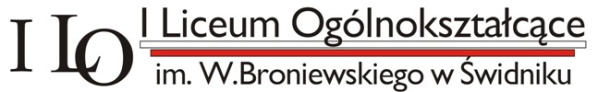 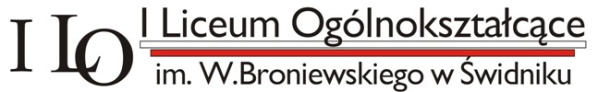 Oświadczenie dotyczące rodziny wielodzietnejŚwiadomy/a odpowiedzialności karnej za złożenie fałszywego oświadczenia, oświadczam że dziecko ……………………………………………………………..………… (Imię i nazwisko) jest członkiem rodziny wielodzietnej (Zgodnie z art. 4 ust. 42 ustawy Prawo oświatowe przez wielodzietność rodziny należy rozumieć rodzinę wychowującą troje i więcej dzieci)                                                                                                     …………………………………………………………….. (data i podpis matki/ojca lub opiekuna prawnego)